Prot. 4006 del 14/11/2017AVVISO PUBBLICO“Avviso pubblico e Modello di domanda per l’acquisizione di manifestazioni di interesse a svolgere servizi di pubblica utilità.” – COMUNE DI SUMMONTE (AV) Decreto Dirigenziale Regionale n. 6 del 29/05/2017 avente ad oggetto: “D.G.R. n. 420 del 27.07.2016 e D.G.R. 253 del 09.05.2017 -  “Approvazione Avviso Pubblico per il finanziamento di Misure di politica attiva — Percorsi lavorativi presso Pubbliche Amministrazioni di cui al D. Lgs. 165/01, rivolto agli ex percettori di ammortizzatori sociali e dagli ex percettori di sostegno al reddito privi dì sostegno al reddito, per favorire la permanenza nel mondo del lavoro in attività di pubblica utilità come da D. Lgs.150/15”. Premesso che:- la Regione Campania con proprio Decreto Dirigenziale n. 6 del 29/05/2017, pubblicato sul B.U.R.C. n. 43 del 29.05.2017 ha, tra l'altro, approvato l’ “Avviso Pubblico per il finanziamento di Misure di politica attiva — Percorsi lavorativi presso Pubbliche Amministrazioni di cui al D. Lgs. 165/01,rivolto agli ex percettori di ammortizzatori sociali e dagli ex percettori di sostegno al reddito privi dì sostegno al reddito, per favorire la permanenza nel mondo del lavoro in attività di pubblica utilità come da D. Lgs.150/15”;- il Comune di Summonte, giusta delibera di G.C. n. 64 del 09/10/2017, dichiarata immediatamente eseguibile, ha stabilito di partecipare al predetto Avviso e, pertanto, di avvalersi dei servizi di pubblica utilità;RENDE NOTOCHE è indetto Avviso Pubblico per la ricerca di soggetti attualmente disoccupati e privi di sostegno al reddito, per la realizzazione di percorsi di servizi di pubblica utilità rivolti ai lavoratori residenti nella Regione Campania fuoriusciti dal sistema produttivo e privi di qualsiasi forma di sostegno al reddito a valere sull'Asse I, Ob. SP. 1 "Favorire l'inserimento lavorativo e l'occupazione dei disoccupati di lunga durata e dei soggetti con maggiore difficoltà di inserimento lavorativo, nonché il sostegno delle persone a rischio dì disoccupazione di lunga durata (RA 8.5)" Azione 8.5.1. 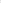 Art. 1 – Tipologia di interventi ammissibiliIl Comune di Summonte (Av) intende attivare servizi di pubblica utilità, ai sensi del D.D. Regione Campania 6 del 29/05/2017, caratterizzati da straordinarietà e temporaneità, nel seguente ambito di intervento: “Lavori di giardinaggio”.  L'orario di utilizzo massimo per ciascun destinatario potrà essere di 20 ore settimanali, pari a circa 80 ore mensili, per un periodo massimo di n. 6 mesi.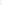 Art. 2 - Caratteristiche dei destinatariDestinatari degli interventi di cui al presente Avviso sono i soggetti in possesso dei seguenti requisiti:1)residenti o domiciliati in Regione Campania;2) ex percettori di indennità di sostegno al reddito scaduta dal 2014 al 2017 (in ogni caso prima dell'avvio delle attività di pubblica utilità) e attualmente disoccupati e privi di sostegno al reddito;3)iscritti ai competenti Centri per l'Impiego.Per candidarsi i lavoratori dovranno produrre autocertificazione del possesso dei requisiti, da presentare in adesione all'Avviso del Soggetto Utilizzatore, secondo il modulo approvato dalla Regione Campania con il D. D. n. 6/2017.La selezione dei candidati da parte dell'Ente avverrà rispettando i seguenti criteri:residenti nel Comune o nei Comuni limitrofi distanti non oltre 30 Km dalla sede di svolgimento delle attività lavorative;avere un I.S.E.E. più basso quale elemento di priorità;numerosità del nucleo familiare incarico.A parità di requisiti verranno applicati i seguenti criteri di precedenza; richiedente nel cui nucleo familiare è presente il maggior numero di familiari a carico. Art. 3 - Risorse disponibiliPer l'attuazione del presente avviso la Regione Campania ha destinato risorse che ammontano complessivamente ad Euro 5.000.000,00 (Cinquemilioni/00) a valere sul POR Campania F.S.E. 2014- 2020- Asse I Occupazione - Ob.Sp.I - "Favorire l'inserimento lavorativo e l'occupazione dei disoccupati di lunga durata e dei soggetti con maggiore difficoltà di inserimento lavorativo, nonché il sostegno delle persone a rischio di disoccupazione di lunga durata (RA8.5)" - Azione8.5.1. "Misure di politica attiva,  con particolare attenzione ai settori che offrono maggiori prospettive di crescita (ad esempio nell'ambito di: green economy, blue economy, servizi alla persona, servizi sociosanitari, valorizzazione del patrimonio culturale, ICT)".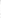 Art. 4 - Modalità attuative.Per la realizzazione dei progetti territoriali di pubblica utilità il Comune si avvarrà dei destinatari aventi le caratteristiche specificate all'art. 2 del presente avviso.I progetti di servizi di pubblica utilità non prevedono l'instaurazione di un rapporto di lavoro tra Comune e destinatario. I progetti potranno avere una durata massima di 6 mesi, con un impegno massimo di 20 ore settimanali,  pari a circa 80 ore mensili, e potranno essere approvati ed autorizzati fino a concorrenza e nei limiti delle risorse finanziarie disponibili. Ogni destinatario può partecipare ad un solo progetto di pubblica utilità. Al soggetto utilizzato nel progetto sarà corrisposta dal Comune una indennità mensile pari ad € 580,14 previo accertamento della partecipazione effettiva al progetto, ed in proporzione all'impegno orario previsto. Al termine del progetto le competenze acquisite dai lavoratori potranno essere registrate presso i Centri per l'Impiego nel Fascicolo Elettronico del Cittadino. Le attività dei progetti di pubblica utilità dovranno svolgersi sul territorio della Regione Campania. Lo svolgimento delle attività di pubblica utilità non dà diritto alle prestazioni a sostegno del reddito I.N.P.S. (disoccupazione, maternità, malattia, assegni familiari o altra prestazione similare). Le assenze per malattia, purché documentate, non comportano la sospensione del pagamento dell'indennità. Il Comune stabilisce, tra le condizioni di impiego, il periodo massimo di assenze per malattia compatibile con il buon andamento del progetto. Le assenze dovute a motivi personali, anche se giustificate, comportano la sospensione: è facoltà del Comune concordare l'eventuale recupero delle ore non prestate e in tal caso non viene operata detta sospensione (alt. 26 D. Lgs. 150/2015).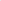 Art. 5 - Spese ammissibiliPer la realizzazione dei progetti di pubblica utilità le sole spese ammissibili al finanziamento sono quelle  relative alle indennità riconosciute ai destinatari, oltre agli oneri assicurativi obbligatori (I.N.A.I.L. ERCT) per tutta la durata del progetto. Sono ammissibili solo le spese sostenute dal Comune successivamente alla data di approvazione del progetto. La Regione si riserva, in casi di particolare necessità, la possibilità di approvare progetti in deroga al suddetto limite numerico. La Regione finanzia il 100% delle spese ammissibili sostenute per la realizzazione di ogni progetto di pubblica utilità, fino a concorrenza delle risorse finanziarie disponibili. Art. 6 - Modalità e termini di presentazione delle domandeGli interessati, in possesso dei requisiti richiesti, potranno presentare domanda, redatta in  carta semplice, sul modello appositamente predisposto, disponibile presso il Responsabile del II Settore Ufficio Tecnico e scaricabile dal sito dell'Ente www.comune.summonte.av.it la stessa deve essere debitamente firmata e indirizzata al Responsabile II Settore dell’Ufficio Tecnico del Comune di Summonte (Av), via Borgonuovo 45 – 83010 Summonte (Av) e dovrà pervenire, con consegna a mano, A PENA DI ESCLUSIONE, in busta chiusa all'ufficio protocollo dell'Ente, ENTRO E NON OLTRE LE ORE 12,00 del giorno 30/11/2017. Inoltre, potrà essere inviata per posta esclusivamente per raccomandata A.R. ln tal caso dovrà comunque pervenire al protocollo dell'Ente entro e non oltre la scadenza sopra riportata, pena l'esclusione. Il recapito del plico nei termini indicati rimane ad esclusivo rischio del mittente. L'Amministrazione è esonerata da qualsivoglia responsabilità per plichi pervenuti oltre il termine indicato. Sulla busta, oltre al mittente e al destinatario, dovrà essere riportata la seguente dicitura: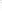 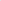 "CONTIENE MANIFESTAZIONE Dl DISPONIBILITÀ' A SVOLGERE SERVIZI Dl PUBBLICA UTILITA' PRESSO IL COMUNE Dl SUMMONTE (AV) - D.D. REGIONE CAMPANIA N.6 DEL 29.05.2017".E’ MOTIVO Dl ESCLUSIONE LA MANCANZA DELLA FIRMA IN CALCE ALLA DOMANDA.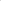 Nelle domande gli aspiranti dovranno dichiarare, ai sensi dell'art, 46 e 47 del D.P.R. n. 445/00, con richiamo alle sanzioni penali previste dall'art. 76, in caso di false dichiarazioni:la cittadinanza italiana o di uno degli Stati membri dell'Unione Europea;il godimento dei diritti civili e politici;l'iscrizione nelle liste elettorali del Comune di residenza; di non avere carichi pendenti e non aver riportato condanne penali;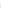 di non essere stati destituiti o dispensati dall'impiego presso la Pubblica Amministrazione per persistente insufficiente rendimento ovvero dichiarati decaduti ai sensi dell'alt. 127, primo comma, lettera d) del D.P.R. 10 gennaio 1975, n.3;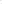 di non essere stato interdetto da pubblici uffici con sentenza passata ingiudicato;di non incorrere in una delle cause di esclusione di cui all’art. 80 del D. Lgs n.50/2016;il possesso dei requisiti previsti dal D.D. Regione Campania n. 6 del29/05/2017;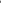 il titolo di studio posseduto;il possesso di patente di guida e relativa tipologia;l'autorizzazione al trattamento dei dati sensibili secondo le norme di cui al D Lgs. n. 196/03 in materia di privacy.Trattandosi di autocertificazione l'Ufficio eseguirà controlli (ai sensi dell'art.71 del D.P.R. n,445/2000) diretti ad accertare la veridicità della dichiarazione e della documentazione presentata. I requisiti prescritti devono essere posseduti alla data di scadenza del presente avviso. Ferme restando le sanzioni penali previste dall'art. 76 del D.P.R. n. 445/2000, qualora dal controllo emerga la non veridicità del contenuto delle dichiarazioni rese, il dichiarante decadrà dai benefici conseguiti, fermo restando la denuncia alle Autorità competenti. Nel caso in cui sia accertata, a seguito di ulteriori e successivi controlli, l'inesistenza, la parzialità o la cessazione delle condizioni che hanno determinato l'accesso al beneficio, si procederà alla revoca dello stesso. Qualora si verifichino variazioni rilevanti sull'accesso al beneficio, gli interessati dovranno tempestivamente darne comunicazione all'Ente. Il beneficiario decade dal diritto al beneficio nei seguenti casi: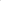 accertamento di mendacità delle dichiarazioni rese;variazioni rilevanti dei requisiti che incidono sull'accesso al beneficio accertati d'ufficio o su dichiarazione dell'interessato.Alle domande, gli aspiranti dovranno allegare:attestazione ISEE in corso di validità;fotocopia del codice fiscale;autocertificazione attestante il possesso dei requisiti richiesti dalla Regione Campania;copia fronte retro di un documento di riconoscimento in corso di validità.Art. 7 - ProcedimentoLe domande pervenute in tempo utile e presentate secondo le modalità descritte, saranno esaminate, al fine di accertarne la rispondenza ai requisiti di ammissione richiesti, da apposita commissione nominata dal Responsabile dell’Ufficio Tecnico, dopo la scadenza del presente avviso. I richiedenti ammessi andranno a costituire una graduatoria stilata nel rispetto dei criteri di scelta stabiliti dalla Regione Campania nel D.D. n.6/2017. L'offerta di disponibilità non vincola in alcun modo l'Amministrazione Comunale nella scelta e nell'utilizzo del prestatore occasionale. L'accesso al beneficio dei soggetti utilmente collocati in graduatoria avverrà SOLO ED ESCLUSIVAMENTE in caso di ammissione del Comune di Summonte (Av) al finanziamento previsto dall'Avviso della Regione Campania approvato con D.D. n. 6/2017. Ad avvenuto finanziamento dell'iniziativa da parte della Regione Campania, le attività saranno svolte nei tempi e con le modalità previste dal richiamato D.D. n. 6/2017 e sulla scorta di eventuali ulteriori indicazioni fornite dalla Regione Campania. L'attività prestata dal lavoratore sarà svolta sotto la direzione del Responsabile protempore del II Settore UTC Responsabile del Patrimonio, geom. Michele Capolupo.SI PRECISA CHE PRIMA DELL'INIZIO DELL'ATTIVITÀ LAVORATIVA I PRESTATORI SONO TENUTI AD ESIBIRE CERTIFICAZIONE MEDICA CHE ATTESTI L'IDONEITA' FISICA ALL'IMPIEGO: LA MANCATA ESIBIZIONE Dl TALE CERTIFICAZIONE NEI TERMINI RICHIESTI DALL'AMMINISTRAZIONE COMPORTERA' L'ESCLUSIONE DALLA GRADUATORIA.Art. 8 - PubblicitàIl presente Avviso è pubblicato, oltre che a mezzo manifesti pubblici sul territorio comunale, anche (unitamente al modello di domanda e all' "ALLEGATO C" approvato dalla Regione Campania), all'Albo Pretorio on-line dell'Ente e sul sito web del Comune di Summonte www.comune.summonte.av.it  sulla home page ed al link Amministrazione Trasparente - Sezione bandi di concorso. La suddetta documentazione potrà essere altresì ritirata presso il negli orari di apertura al pubblico dell’ufficio dalle ore 9 alle ore 12 dal lunedì al venerdì.Per tutto quanto non precisato nel presente bando, si fa espresso rinvio al relativo Avviso approvato dalla Regione Campania con D.D. n. 6 del 29.05.2017, pubblicato sul B.U.R.C. n. 43 del 29/05/2017. I dati dei quali il Comune di Summonte entra in possesso a seguito del presente Avviso saranno trattati, per le finalità dell'Avviso stesso e nel rispetto del Codice in materia di protezione dei dati personali di cui al D. Lgs., n. 196/2003 e ss.mm. ed ii. Responsabile del trattamento dei dati è il Comune di Summonte – Responsabile del II Settore Ufficio Tecnico. A norma dell'art. 5 della L. 241/90, si rende noto che il Responsabile dell’Ufficio Tecnico, è il geom. Michele Capolupo. Ulteriori informazioni relative al presente Avviso possono essere richieste negli orari di ufficio presso il Responsabile dell’Ufficio Tecnico (tel. 0825/691424).Il Responsabile II Settore UTCGeom. Michele Capolupo Dalla Residenza Municipale, 14 novembre 2017